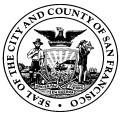 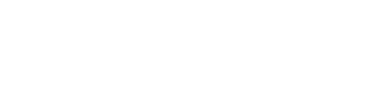 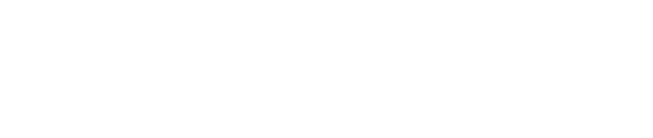 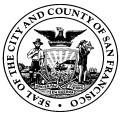 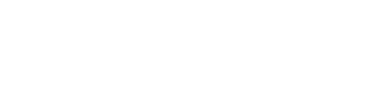 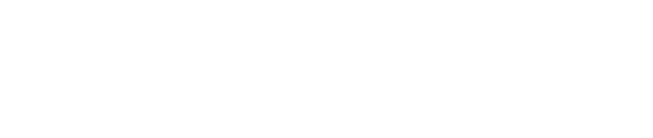 Unang Pangalan:	Apelyido o ID ng Kliyente:  	Address ng Kalye:	Lungsod:  	Estado:	Zip Code:	Numero ng Telepono (Opsiyonal):  	Email Address:	Petsa ng Kapanganakan:	/	/  	(Opsiyonal)(Opsiyonal)Ano-anong panghalip batay sa kasarian ang ginagamit ninyo?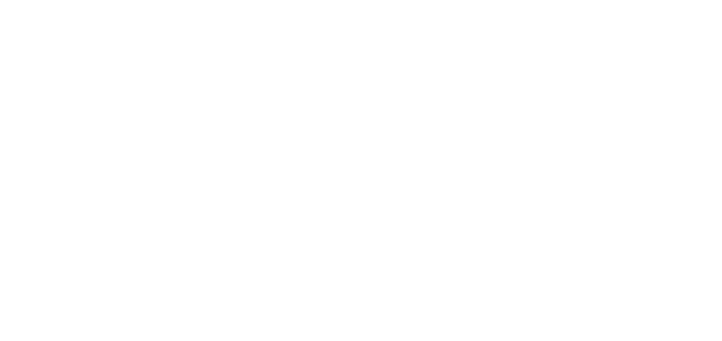 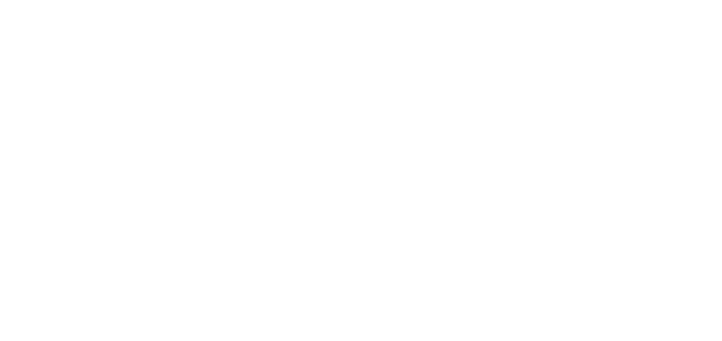  [Opsiyonal](Markahan ang  ISA)She/Her/Hers (Siya/Niya/Kanya)	They/Them/Theirs (Siya/Sila/Kanila)He/Him/His (Siya/Niya/Kanya)	Hindi Nakalista. Pakitukoy:Laki at Kita ng Pamilya	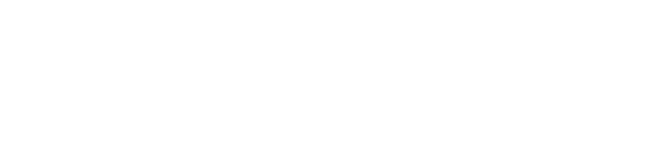 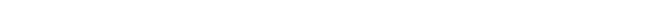 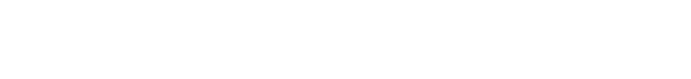 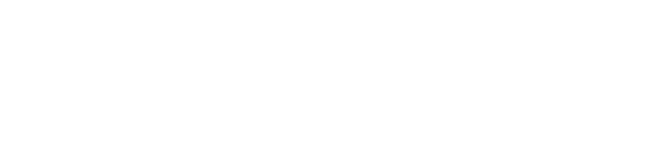 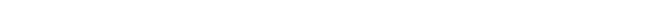 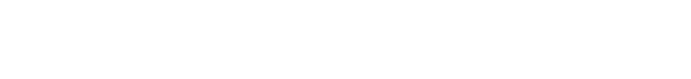 Impormasyon Tungkol sa Kasalukuyang Kita(Repasuhin at bilugan ang antas ng kita ng kliyente. Bilang ng tao na nasa seksiyon 4. Kailangang magtugma sa seksiyon na ito ang Laki at Kita ng Pamilya. Kung mas marami sa walong tao ang miyembro ng pamilya, pakitingnan ang papel na nagtataglay ng mga instruksiyon.)Sertipikasyon ng KitaPinatototohanan ko, na sa abot ng aking kaalaman, totoo at tama ang mga pahayag na nasa itaas. Naiintindihan ko na ang mga awtorisadong opisyal lamang ng Departamento para sa Pabahay at Pag-unlad ng Lungsod (Department of Housing & Urban Development, HUD) ng Estados Unidos ang magpapatunay kung totoo ang impormasyong ito, para sa tulong pinansiyal na kaloob ng pederal na gobyerno.1. Lahi at Etnisidad  Alin ang pinakanakapaglalarawan sa inyong lahi/etnisidad? (Markahan ang LAHAT ng check box  na naaangkop)1. Lahi at Etnisidad  Alin ang pinakanakapaglalarawan sa inyong lahi/etnisidad? (Markahan ang LAHAT ng check box  na naaangkop)KatutuboAmerikanong Indian/Natibong Amerikano (Espesipikong Grupo:	)Katutubo mula sa Mehiko, Carribean, Gitnang Amerika, o Timog Amerika (Espesipikong Grupo: 	) Iba pang Katutubo  	KatutuboAmerikanong Indian/Natibong Amerikano (Espesipikong Grupo:	)Katutubo mula sa Mehiko, Carribean, Gitnang Amerika, o Timog Amerika (Espesipikong Grupo: 	) Iba pang Katutubo  	AsyanoTsino Filipino Hapones Koreano Taga-Mongolia Taga-Gitnang Asya Taga-Timog AsyaTaga-Timog Silangang Asya       Iba pang Asyano  	Latino           Taga-Caribbean Taga-Gitnang Amerika MehikanoTaga-Timog Amerika      Iba pang Latino  	ItimAprikanoAprikano AmerikanoTaga-Caribbean, Gitnang Amerika, o Timog Amerika o Mehikano Iba pang Itim  	Taga-Gitnang Silangan/Kanlurang Asya o Hilagang Aprika    Taga-Hilagang Aprika                 Taga-Kanlurang Asya Iba pang taga-Gitnang Silangan o taga-Hilagang Aprika  	Taga-Isla PasipikoChamorro Natibong Hawaiiano  Taga-SamoaIba pang Taga-Isla Pasipiko  	PutiEuropeoIba pang Puti  	2. Identidad ng Kasarian at Seksuwal na OryentasyonItimAprikanoAprikano AmerikanoTaga-Caribbean, Gitnang Amerika, o Timog Amerika o Mehikano Iba pang Itim  	Taga-Gitnang Silangan/Kanlurang Asya o Hilagang Aprika    Taga-Hilagang Aprika                 Taga-Kanlurang Asya Iba pang taga-Gitnang Silangan o taga-Hilagang Aprika  	Taga-Isla PasipikoChamorro Natibong Hawaiiano  Taga-SamoaIba pang Taga-Isla Pasipiko  	PutiEuropeoIba pang Puti  	Ano ang inyong kasarian?(Paki-tsek ang SIYANG pinakanakapaglalarawan sa kasalukuyang identidad ng inyong kasarian)BabaeLalakiGenderqueer/Gender Non-Binary (hindi eksklusibo)Trans na BabaeTrans na LalakiHindi Nakalista. Pakitukoy:  		  Ayaw Sagutin ang Tanong	Paano ninyo mailalarawan ang inyong seksuwal na oryentasyon o seksuwal na identidad? (Markahan ang ISA)Bisexual (dalawa ang kasarian)Bakla/Lesbiana/Nagmamahal sa Kapareho ang Kasarian  Nagtatanong/Hindi Tiyak  Tuwid/HeteroseksuwalHindi Nakalista. Pakitukoy:  		 Ayaw Sagutin ang Tanong	Anong pangalan ang gusto ninyong itawag sa inyo? ___________________________  	Pamilya na mayroong:1 tao2 tao3 tao4 tao5 tao6 tao7 tao8 taoNapakababa ng Kita$0 –36,550$0 –41,800$0 –47,000$0 –52,200$0 –56,400$0 –60,600$0 –64,750$0 –68,950Mababa ang Kita$36,551- 60,900$41,801- 69,600$47,000- 78,300$52,201- 87,000$56,401- 94,000$60,601- 100,950$64,750- 107,900$68,950- 114,850Katamtaman ang Kita$60,901- 97,600$69,601- 111,550$78,301- 125,500$87,001- 139,400$94,001- 150,600$100,951- 161,750$107,901- 172,900$114,851- 184,050Mas Mataas ang Kita kaysa sa Katamtaman$97,601o mas mataas $111,551o mas mataas $125,501o mas mataas $139,401o mas mataas $150,601o mas mataas $161,751o mas mataas $172,901o mas mataas $184,051o mas mataas KLIYENTENAG-IINTERBYUPangalan ng Kliyente na Nakasulat sa Malalaking LetraPangalan ng Nag-iinterbyu na Nakasulat sa Malalaking LetraLagda ng Magulang/KliyentePetsaLagda ng Nag-iinterbyuLagda ng Nag-iinterbyuPetsaPetsa